Name of Journal: World Journal of OrthopedicsESPS Manuscript NO: 26817Manuscript Type: Systematic ReviewsSpinal gout: A review with case illustrationElgafy H et al. Spinal gout: A review with case illustrationHossein Elgafy, Xiaochen Liu, Joseph HerronHossein Elgafy, Xiaochen Liu, Joseph Herron, Department of Orthopedics, University of Toledo Medical Center, Toledo, OH 43614-5807, United StatesAuthor contributions: All the authors contributed in outlining the manuscript, gathering the data, and writing the manuscript.Conflict-of-interest statement: None of the authors have any financial or other conflicts of interest that may bias the current study. Data sharing statement: The technical appendix, statistical code, and dataset are available from the corresponding author at hossein.elgafy@utoledo.edu. Open-Access: This article is an open-access article which was selected by an in-house editor and fully peer-reviewed by external reviewers. It is distributed in accordance with the Creative Commons Attribution Non Commercial (CC BY-NC 4.0) license, which permits others to distribute, remix, adapt, build upon this work non-commercially, and license their derivative works on different terms, provided the original work is properly cited and the use is non-commercial. See: http://creativecommons.org/licenses/by-nc/4.0/Manuscript source: Invited manuscriptCorrespondence to: Hossein Elgafy, MD, MCH, FRCSEd, FRCSC, Department of Orthopedics, University of Toledo Medical Center, 3065 Arlington Avenue, Toledo, OH 43614-5807, United States. hkelgafy@aol.comTelephone: +1-419-3833515Fax: +1-419-3833526Received: April 27, 2016 Peer-review started: April 28, 2016 First decision: July 6, 2016Revised: August 1, 2016 Accepted: August 17, 2016Article in press: Published online: AbstractAIM: To summarize clinical presentations and treatment options of spinal gout in the literature from 2000 to 2014, and present theories for possible mechanism of spinal gout formation.METHODS: The authors reviewed 68 published cases of spinal gout, which were collected by searching “spinal gout” on PubMed from 2000 to 2014. The data were analyzed for clinical features, anatomical location of spinal gout, laboratory studies, imaging studies, and treatment choices. RESULTS: Of the 68 patients reviewed, the most common clinical presentation was back or neck pain in 69.1% of patients. The most common laboratory study was elevated uric acid levels in 66.2% of patients. The most common diagnostic image finding was hypointense lesion of the gout tophi on the T1-weighted magnetic resonance imaging scan. The most common surgical treatment performed was a laminectomy in 51.5% and non-surgical treatment was performed in 29.4% of patients.CONCLUSION: Spinal gout most commonly present as back or neck pain with majority of reported patients with elevated uric acid. The diagnosis of spinal gout is confirmed with the presence of negatively birefringent monosodium urate crystals in tissue. Treatment for spinal gout involves medication for the reduction of uric acid level and surgery if patient symptoms failed to respond to medical treatment.Key words: Spinal; Gout; Tophi; Monosodium urate© The Author(s) 2016. Published by Baishideng Publishing Group Inc. All rights reserved.Core tip: Gout is a common inflammatory arthritis that rarely affects the spine. In such cases, patients may experience back pain, myelopathic symptoms and radiculopathy. Clinical findings are non-specific. Therefore, it is necessary to have an awareness of the diagnosis, especially in patients with a clinical history of gout and/or elevated inflammatory markers and hyperuricemia. While magnetic resonance imaging is the major non-invasive diagnostic method, all suspicious findings on imaging require surgical sampling for pathological confirmation. While typical uric acid lowering medications are first-line therapy, cord compression or continued symptoms may necessitate operative intervention if medications fail. Elgafy H, Liu X, Herron J. Spinal gout: A review with case illustration. World J Orthop 2016; In pressINTRODUCTIONGout is a common inflammatory arthritis with an increase in prevalence over the last 20 years. It currently affects over 8 million Americans. The clinical presentation of gout depends on the site of monosodium urate (MSU) crystals precipitation and the subsequent inflammatory response that ensues in the synovial joints and soft tissues. Gout usually manifests as a monoarticular arthritis in the lower extremities. If untreated, nodular masses of MSU crystals called tophi may eventually deposit in extraarticular locations, such as, the axial skeleton. Although traditionally thought of as a rare complication, recent study suggests that axial gout may be more prevalent than suspected[1]. Gout affecting the spinal column will typically present with neurological compromise, localized pain, and lytic vertebral lesions[2,3]. Spinal gout can affect the facet joint, laminae, ligamentum flavum, as well as the epidural space [4]. From 2000 to 2014, approximately 68 case reports have been published on spinal gout. The current manuscript summarizes the most common presenting features, imaging findings, and treatment choices based on the 68 published cases. A case is also presented to provide illustration on the topic. MATERIALS AND METHODSLiterature reviewA PubMed literature search using the key words spinal gout, from January 2000 to December 2014, limited to human studies and restricted to English language literature resulted in 221 publications. Abstracts and articles were then reviewed for content. Articles kept for review included patients who underwent treatment for spinal gout. Furthermore, data required for inclusion in the study included: patient demographics, clinical presentation, laboratory findings, imaging studies, and treatment methods were collected (Table 1). Articles excluded from the study were those that did not have patients diagnosed with spinal gout and those that did not include patient demographics, clinical presentation, laboratory findings, imaging studies, and treatment methods. After review, a total of 54 peer reviewed articles met the above criteria and were included for data collection.RESULTSThe 54 articles accounted for 68 cases of spinal gout with 51 (75%) males and 17 (25%) females and an average age of 59.2 years. 41(60.3%) had prior history of peripheral gout (Table 1).Clinical presentationsOf the 68 spinal gout patients reviewed, 47 (69.1%) presented with localized back/neck pain, 38 (55.9%) with some form of spinal cord compression, defined as weakness, numbness, loss of bladder or bowel control, and decreased sensation below the compression level, 17 (25%) with spinal nerve root compression or radiculopathy, defined as motor dysfunction or dysesthesia along the course of a specific nerve caused by compression of its root, 13 (19.1%) with fever, 1 (1.5%) with cranial nerve palsy, and 2 (3.0%) with atlanto-axial subluxation (Table 2). Furthermore, among the sites of involvement in the 68 spinal gout patients, 38 (55.9%) were located in the lumbar region, 15 (22.1%) in the thoracic region, 15 (22.1.1%) in the cervical region, and 1 (1.4%) in an unspecified region (Table 3). One patient demonstrated soft tissue nodularity consistent with gouty tophi on biopsy in both the thoracic and lumbar spinal segments.Laboratory studiesLaboratory studies of the 68 recorded cases showed 45 (66.2%) with elevated uric acid level at the time of diagnoses, 17 (25%) had elevated erythrocyte sedimentation rates (ESR), 19 (27.9%) had increased C-reactive proteins (CRP) level, 11 (16.2%) had renal insufficiency, 9 (13.2%) had leukocytosis, and 5 (7.4%) had anemia (Table 4). Imaging studiesOn the T1-weighted magnetic resonance imaging (MRI) images, 28 (41.2%) did not report findings, 31 (45.5%) were hypointense, 8 (11.8%) were isointense, and 1 (1.5%) was heterointense. On T2-weighted images, 24 (35.3%) did not report findings, 18 (26.5%) were hypointense, 12 (17.6%) were heterointense, 11 (16.2%) were hyperintense, and 4 (5.9%) were isointense. A gadolinium (Gd)-enhanced MRI scan was obtained from 32 (47.1%) patients. These findings are referenced in (Table 5).Thirty-seven cases (54.4%) did not report X-ray findings, 12 (17.6%) showed spondylosis or spondylisthesis, 8 (11.8%) showed bony erosion, 6 (8.8%) were unremarkable, and 5 (7.4%) showed degenerative changes. In addition, 35 (51.5%) did not report computed tomography (CT) findings, 13 (19.1%) showed bony erosion and high density attenuation, 13 (19.1%) displayed bony erosion only, 5 (7.4%) demonstrated lytic lesions, and 2 (2.9%) were unremarkable.TreatmentsForty-five (66.2%) patients had surgical treatment. Thirty-five (51.5%) patients had laminectomies, 8 (11.8%) of whom also had fusions with laminectomies, 7 (10.3%) had surgeries not otherwise specified, 1 (1.5%) had a vertebrectomy, 2 (2.9%) had discectomies with partial corpectomies. Twenty (29.4%) received medical treatment alone and 3 (4.4%) did not report any treatment (Table 6). Case illustration A 58-year-old female presented with a chief complaint of low back and radicular pain over left L4, 5 dermatomes that had been progressively worsening over a four-month duration to the point where she was unable to walk. The patient denied any saddle paresthesia or change in bowel and bladder function. She has a history of cardiovascular disease, chronic kidney disease (stage I), type II diabetes mellitus, hypertension, obesity, and obstructive sleep apnea. The patient also described an acute gouty arthropathy that was diagnosed in her right hand about 4 mo prior for which she was taking colchicine. An inflammatory workup was ordered which showed CRP of 3.58 (n < 1.0), ESR 25 (0-20), WBC 6.2 (4.0-10.0), uric acid 11.4 (2.5-6.8); HLA-B27, anti-DNA, Rheumatoid factor, and complement labs were negative. Plain radiograph of the lumbar spine was unremarkable. Plain radiograph of the right hand showed osseous erosive changes at the 4th finger distal interphalangeal (DIP) joint (Figure 1). MRI showed intraspinal extradural lesion causing spinal canal stenosis at L4-S1 (Figure 2). A CT showed that the lesion was calcified with erosive changes noted at the left L4-5 facet joint and L 4 lamina (Figure 3). The patient was treated with L4-S1 decompression, instrumentation and fusion. The surgical microscope was used during excision of the intraspinal lesion, which appeared chalky white, non-adherent and easily pealed off the thecal sac without sustaining dural tear (Figure 4). Postoperatively the patient noted significant improvement in both low back and radicular pain. The patient received allopurinol treatment for gout and remained asymptomatic at the last follow up two years after the index procedure.DISCUSSIONGout is a common form of inflammatory arthritis caused by the deposition of MSU crystals in synovial joints that result into erosion and joint damage. Soft tissue masses of MSU crystals known as tophi are usually found in the hand and extensor surface of the forearm[4,32,57]. Tophi are seen in patients with long-standing gout, but can also be one of the first symptoms amongst a cluster of metabolic disorders leading to hyperuricemia, especially among those with long-standing renal impairment[2,33]. Tophi are a common manifestation of gout, but spinal manifestations are considered rare. Recent research by de Mello et al[1], however, suggests that tophi in the axial skeleton may be more prevalent than first suspected.Although no studies have been able to conclude the exact mechanism for axial involvement in gout, the likely theory is, as gout usually involves joint spaces, facet joint may be the initial deposition location for MSU crystals. Another theory is based on the fact that high uric acid and other inflammatory markers are often elevated in gout. This increase in uric acid in the blood could signal a corresponding increase in cerebrospinal fluid (CSF) leading to the obstruction of the canal or foramen. Literature review showed that the lumbar spine was the most commonly involved region followed by thoracic and cervical regions. The most common clinical presentation was back pain associated with lumbar radiculopathy, or neurogenic claudication. The most frequent laboratory finding was hyperuricemia defined as uric acid above 7 mg/dL. Renal insufficiency was also found in many patients. Plain radiograph findings are usually non-specific. The most consistent image findings of the intraspinal extradural tophi were hypointense signal on the T1-weighted MRI and heterointense signals on the T2-weighted MRI. Spinal gout is usually diagnosed with cytological or histopathological studies. However, for patients treated with surgery, a pasty chalk-white mass are usually present. Clinical presentations and radiological findings of spinal gout are often non-specific and one has to consider the differential diagnoses of intraspinal extradural mass. The most frequent etiology with similar clinical presentations and imaging findings is herniated disc. Other causes include synovial cyst, tumor, epidural abscess, arteriovenous malformation. Pharmacotherapy for spinal gout is the same as those used for gout involving typical joints. Acute gouty attack is most often treated with nonsteroidal anti-inflammatory drugs (NSAIDs), such as, naproxen or indomethacin. In patients with chronic kidney disease, duodenal or gastric ulcer, heart disease or hypertension, NSAID allergy, or anticoagulant treatment, colchicine is an alternative treatment. While NSAIDs and colchicine are effective in symptomatic reduction during an acute attack, they do not prevent the development of bony erosions or tophi deposits in tissues. To prevent further gouty attack, maintenance medications are often prescribed with the goal of keeping uric acid level less than 6 mg/dL. Xanthine oxidase inhibitors, such as allopurinol, febuxostat, and oxypurinol, are the first line choices for reduced production of uric acid. Allopurinol can precipitate gouty attack or worsen current attack, thus, it is used for maintenance after acute attack has resolved. Uricosuric agents, such as, probenecid and sulfinpyrazone, are second line prophylactics aimed to increase uric acid excretion since decreased uric acid excretion is responsible for 85% to 90% of primary or secondary hyperuricemia[58].Surgical interventions may be needed if patient has symptoms of spinal cord or nerve root compression. The mainstay of surgical treatment is decompression and excision of the tophi. The role of fusion at the time of the decompression remains controversial. The need for fusion is influenced by symptomatic preoperative instability as evidenced by dynamic radiographs, erosion of the facet joint seen on CT scan, or intraoperative instability that may be created by iatrogenic resection of spinal structures such as the pars interarticularis or the facet joints.Although this article provides a broad overview of cases involving spinal gout since January 2000, there are some limitations. The absence of certain information, such as the post-treatment outcomes, limited the depth of our analysis in certain cases. Furthermore, the literature review could not always account for individual variation among the 68 cases reviewed including the particular method of diagnosis, which was not standardized across all patients included in the study. In addition, the individual articles did not provide information regarding prior uric acid lowering treatments, which could possibly inflate the number of spinal gout cases with normal uric acid levels. The majority of clinical features for spinal gout such as back pain and neurological symptoms are nonspecific. Thus, one must rule out other common diagnoses, such as disc herniation, tumor, infection prior to diagnosing a patient with spinal gout. Laboratory study indicative of gout is elevated uric acid levels. In this literature review, the majority of the cases utilized MRI as the radiological study of choice in detecting spinal gout. While MRI was the major non-invasive diagnostic method, all suspicious findings on imaging required surgical sampling for pathological confirmation of negatively birefringent MSU crystals presence.COMMENTSBackgroundGout is a common inflammatory arthritis with an increase in prevalence over the last 20 years. It currently affects over 8 million Americans. The primary aim of this review is to summarize the most common presenting features, imaging findings, and treatment choices based on the 68 published cases. Research frontiersLiterature review showed that the lumbar spine was the most commonly involved region followed by thoracic and cervical regions. The most common clinical presentation was back pain associated with lumbar radiculopathy, or neurogenic claudication. The most frequent laboratory finding was hyperuricemia defined as uric acid above 7 mg/dL.Innovations and breakthroughsTraditionally gout thought of as a rare problem characterized by a sudden, severe attacks of pain, redness and tenderness in joints, often the joint at the base of the big toe. Recent studies suggest that axial gout may be more prevalent than suspected. Spinal gout can affect the facet joint, laminae, ligamentum flavum, as well as the epidural spaces.ApplicationsThe majority of clinical features for spinal gout such as back pain and neurological symptoms are nonspecific. Suspicious findings on MRI imaging required surgical sampling for pathological confirmation of negatively birefringent monosodium urate crystals presence.Peer-reviewIt is a good review concerning the spinal gout consisting of the symptom and signs, treatment option and lab data analysis.REFERENCES1 de Mello FM, Helito PV, Bordalo-Rodrigues M, Fuller R, Halpern AS. Axial gout is frequently associated with the presence of current tophi, although not with spinal symptoms. Spine (Phila Pa 1976) 2014; 39: E1531-E1536 [PMID: 25271500 DOI: 10.1097/BRS.0000000000000633]2 Federman DG, Kravetz JD, Luciano RL, Brown JE. Gout: what a pain in the neck. Conn Med 2012; 76: 143-146 [PMID: 22666972]3 Sakamoto FA, Winalski CS, Rodrigues LC, Fernandes AR, Bortoletto A, Sundaram M. Radiologic case study. Orthopedics 2012; 35: 353-437 [PMID: 22588390 DOI: 10.3928/01477447-20120426-01]4 Hasturk AE, Basmaci M, Canbay S, Vural C, Erten F. Spinal gout tophus: a very rare cause of radiculopathy. Eur Spine J 2012; 21 Suppl 4: S400-S403 [PMID: 21594750]5 Kao MC, Huang SC, Chiu CT, Yao YT. Thoracic cord compression due to gout: a case report and literature review. J Formos Med Assoc 2000; 99: 572-575 [PMID: 10925570]6 Mekelburg K, Rahimi AR. Gouty arthritis of the spine: clinical presentation and effective treatments. Geriatrics 2000; 55: 71-74 [PMID: 10771704]7 Paquette S, Lach B, Guiot B. Lumbar radiculopathy secondary to gouty tophi in the filum terminale in a patient without systemic gout: case report. Neurosurgery 2000; 46: 986-988 [PMID: 10764275 DOI: 10.1097/00006123-200004000-00042]8 Thornton FJ, Torreggiani WC, Brennan P. Tophaceous gout of the lumbar spine in a renal transplant patient: a case report and literature review. Eur J Radiol 2000; 36: 123-125 [PMID: 11091009 DOI: 10.1016/S0720-048X(00)00214-X]9 Barrett K, Miller ML, Wilson JT. Tophaceous gout of the spine mimicking epidural infection: case report and review of the literature. Neurosurgery 2001; 48: 1170-112; discussion 1170-112; [PMID: 11334288 DOI: 10.1097/00006123-200105000-00046]10 St George E, Hillier CE, Hatfield R. Spinal cord compression: an unusual neurological complication of gout. Rheumatology (Oxford) 2001; 40: 711-712 [PMID: 11426037 DOI: 10.1093/rheumatology/40.6.711]11 Wang LC, Hung YC, Lee EJ, Chen HH. Acute paraplegia in a patient with spinal tophi: a case report. J Formos Med Assoc 2001; 100: 205-208 [PMID: 11393117]12 Hsu CY, Shih TT, Huang KM, Chen PQ, Sheu JJ, Li YW. Tophaceous gout of the spine: MR imaging features. Clin Radiol 2002; 57: 919-925 [PMID: 12413917 DOI: 10.1053/crad.2001.1001]13 Souza AW, Fontenele S, Carrete H, Fernandes AR, Ferrari AJ. Involvement of the thoracic spine in tophaceous gout. A case report. Clin Exp Rheumatol 2002; 20: 228-230 [PMID: 12051405]14 Yen HL, Cheng CH, Lin JW. Cervical myelopathy due to gouty tophi in the intervertebral disc space. Acta Neurochir (Wien) 2002; 144: 205-207 [PMID: 11862523 DOI: 10.1007/s007010200026]15 Diaz A, Porhiel V, Sabatier P, Taha S, Ragragui O, Comoy J, Leriche B. [Tophaceous gout of the cervical spine, causing cord compression. Case report and review of the literature]. Neurochirurgie 2003; 49: 600-604 [PMID: 14735005]16 Draganescu M, Leventhal LJ. Spinal gout: case report and review of the literature. J Clin Rheumatol 2004; 10: 74-79 [PMID: 17043470 DOI: 10.1097/01.rhu.0000120898.82192.f4]17 El Sandid M, Ta H. Another presentation of gout. Ann Intern Med 2004; 140: W32 [PMID: 15096364 DOI: 10.7326/0003-4819-140-8-200404200-00037-w2]18 Nakajima A, Kato Y, Yamanaka H, Ito T, Kamatani N. Spinal tophaceous gout mimicking a spinal tumor. J Rheumatol 2004; 31: 1459-1460 [PMID: 15229971]19 Beier CP, Hartmann A, Woertgen C, Brawanski A, Rothoerl RD. A large, erosive intraspinal and paravertebral gout tophus. Case report. J Neurosurg Spine 2005; 3: 485-487 [PMID: 16381213 DOI: 10.3171/spi.2005.3.6.0485]20 Celik SE, Görgülü M. Tophaceous gout of the atlantoaxial joint. Case illustration. J Neurosurg Spine 2005; 2: 230 [PMID: 15739541 DOI: 10.3171/spi.2005.2.2.0230]21 Chang IC. Surgical versus pharmacologic treatment of intraspinal gout. Clin Orthop Relat Res 2005; (433): 106-110 [PMID: 15805944 DOI: 10.1097/01.blo.0000151456.52270.39]22 Kelly J, Lim C, Kamel M, Keohane C, O'Sullivan M. Topacheous gout as a rare cause of spinal stenosis in the lumbar region. Case report. J Neurosurg Spine 2005; 2: 215-217 [PMID: 15739537 DOI: 10.3171/spi.2005.2.2.0215]23 Mahmud T, Basu D, Dyson PH. Crystal arthropathy of the lumbar spine: a series of six cases and a review of the literature. J Bone Joint Surg Br 2005; 87: 513-517 [PMID: 15795202 DOI: 10.1302/0301-620X.87B4.15555]24 Wazir NN, Moorthy V, Amalourde A, Lim HH. Tophaceous gout causing atlanto-axial subluxation mimicking rheumatoid arthritis: a case report. J Orthop Surg (Hong Kong) 2005; 13: 203-206 [PMID: 16131689]25 Yen PS, Lin JF, Chen SY, Lin SZ. Tophaceous gout of the lumbar spine mimicking infectious spondylodiscitis and epidural abscess: MR imaging findings. J Clin Neurosci 2005; 12: 44-46 [PMID: 15639411]26 Dharmadhikari R, Dildey P, Hide IG. A rare cause of spinal cord compression: imaging appearances of gout of the cervical spine. Skeletal Radiol 2006; 35: 942-945 [PMID: 16547746 DOI: 10.1007/s00256-006-0088-2]27 Hou LC, Hsu AR, Veeravagu A, Boakye M. Spinal gout in a renal transplant patient: a case report and literature review. Surg Neurol 2007; 67: 65-73; discussion 73 [PMID: 17210304 DOI: 10.1016/j.surneu.2006.03.038]28 Oaks J, Quarfordt SD, Metcalfe JK. MR features of vertebral tophaceous gout. AJR Am J Roentgenol 2006; 187: W658-W659 [PMID: 17114521 DOI: 10.2214/AJR.06.0661]29 Pankhania AC, Patankar T, Du Plessis D. Neck pain: an unusual presentation of a common disease. Br J Radiol 2006; 79: 537-539 [PMID: 16714761 DOI: 10.1259/bjr/28763793]30 Popovich T, Carpenter JS, Rai AT, Carson LV, Williams HJ, Marano GD. Spinal cord compression by tophaceous gout with fluorodeoxyglucose-positron-emission tomographic/MR fusion imaging. AJNR Am J Neuroradiol 2006; 27: 1201-1203 [PMID: 16775264]31 Adenwalla HN, Usman MH, Baqir M, Zulqarnain M, Shah H. Vertebral gout and ambulatory dysfunction. South Med J 2007; 100: 413-414 [PMID: 17458408 DOI: 10.1097/SMJ.0b013e3180374de1]32 Lam HY, Cheung KY, Law SW, Fung KY. Crystal arthropathy of the lumbar spine: a report of 4 cases. J Orthop Surg (Hong Kong) 2007; 15: 94-101 [PMID: 17429128]33 Suk KS, Kim KT, Lee SH, Park SW, Park YK. Tophaceous gout of the lumbar spine mimicking pyogenic discitis. Spine J 2007; 7: 94-99 [PMID: 17197341 DOI: 10.1016/j.spinee.2006.01.009]34 Fontenot A, Harris P, Macasa A, Menon Y, Quinet R. An initial presentation of polyarticular gout with spinal involvement. J Clin Rheumatol 2008; 14: 188-189 [PMID: 18525444 DOI: 10.1097/RHU.0b013e318177a6b2]35 Chan AT, Leung JL, Sy AN, Wong WW, Lau KY, Ngai WT, Tang VW. Thoracic spinal gout mimicking metastasis. Hong Kong Med J 2009; 15: 143-145 [PMID: 19342742]36 Nygaard HB, Shenoi S, Shukla S. Lower back pain caused by tophaceous gout of the spine. Neurology 2009; 73: 404 [PMID: 19652147 DOI: 10.1212/WNL.0b013e3181b04cb1]37 Tsai CH, Chen YJ, Hsu HC, Chen HT. Bacteremia coexisting with tophaceous gout of the spine mimicking spondylodiscitis: a case report. Spine (Phila Pa 1976) 2009; 34: E106-E109 [PMID: 19139655 DOI: 10.1097/BRS.0b013e31818d051a]38 Coulier B, Tancredi MH. Articular tophaceous gout of the cervical spine: CT diagnosis. JBR-BTR 2010; 93: 325 [PMID: 21381540]39 Ko KH, Huang GS, Chang WC. Tophaceous gout of the lumbar spine. J Clin Rheumatol 2010; 16: 200 [PMID: 20511985 DOI: 10.1097/RHU.0b013e3181c51ea9]40 Murphy DJ, Shearman AL, Mascarenhas R, Haigh RC. Lucent lesions of the spine--a case of spinal gout. Age Ageing 2010; 39: 660 [PMID: 20551168 DOI: 10.1093/ageing/afq070]41 Ntsiba H, Makosso E, Moyikoua A. Thoracic spinal cord compression by a tophus. Joint Bone Spine 2010; 77: 187-188 [PMID: 20153678]42 Samuels J, Keenan RT, Yu R, Pillinger MH, Bescke T. Erosive spinal tophus in a patient with gout and back pain. Bull NYU Hosp Jt Dis 2010; 68: 147-148 [PMID: 20632992]43 Ibrahim GM, Ebinu JO, Rubin LA, de Tilly LN, Spears J. Gouty arthropathy of the axial skeleton causing cord compression and myelopathy. Can J Neurol Sci 2011; 38: 918-920 [PMID: 22030432]44 Levin E, Hurth K, Joshi R, Brasington R. Acute presentation of tophaceous myelopathy. J Rheumatol 2011; 38: 1525-1526 [PMID: 21724731 DOI: 10.3899/jrheum.101335]45 Thavarajah D, Hussain R, Martin JL. Cervical arthropathy caused by gout: stabilisation without decompression. Eur Spine J 2011; 20 Suppl 2: S231-S234 [PMID: 20938786]46 Tran A, Prentice D, Chan M. Tophaceous gout of the odontoid process causing glossopharyngeal, vagus, and hypoglossal nerve palsies. Int J Rheum Dis 2011; 14: 105-108 [PMID: 21303490 DOI: 10.1111/j.1756-185X.2010.01565.x]47 Yamamoto M, Tabeya T, Masaki Y, Suzuki C, Naishiro Y, Ishigami K, Yajima H, Shimizu Y, Obara M, Yamamoto H, Sugaya T, Takahashi H, Imai K, Shinomura Y. Tophaceous gout in the cervical spine. Intern Med 2012; 51: 325-328 [PMID: 22293812 DOI: 10.2169/internalmedicine.51.6262]48 Lu F, Jiang J, Zhang F, Xia X, Wang L, Ma X. Lumbar spinal stenosis induced by rare chronic tophaceous gout in a 29-year-old man. Orthopedics 2012; 35: e1571-e1575 [PMID: 23027501]49 Sanmillan Blasco JL, Vidal Sarro N, Marnov A, Acebes Martín JJ. Cervical cord compression due to intradiscal gouty tophus: brief report. Spine (Phila Pa 1976) 2012; 37: E1534-E1536 [PMID: 22914704 DOI: 10.1097/BRS.0b013e31826f2886]50 Wendling D, Prati C, Hoen B, Godard J, Vidon C, Godfrin-Valnet M, Guillot X. When gout involves the spine: five patients including two inaugural cases. Joint Bone Spine 2013; 80: 656-659 [PMID: 23835305]51 Komarla A, Schumacher R, Merkel PA. Spinal gout presenting as acute low back pain. Arthritis Rheum 2013; 65: 2660 [PMID: 23818092]52 de Parisot A, Ltaief-Boudrigua A, Villani AP, Barrey C, Chapurlat RD, Confavreux CB. Spontaneous odontoid fracture on a tophus responsible for spinal cord compression: a case report. Joint Bone Spine 2013; 80: 550-551 [PMID: 23566667]53 Kwan BY, Osman S, Barra L. Spinal gout in a young patient with involvement of thoracic, lumbar and sacroiliac regions. Joint Bone Spine 2013; 80: 667-668 [PMID: 23566660]54 Yoon JW, Park KB, Park H, Kang DH, Lee CH, Hwang SH, Jung JM, Han JW, Park IS. Tophaceous gout of the spine causing neural compression. Korean J Spine 2013; 10: 185-188 [PMID: 24757485 DOI: 10.14245/kjs.2013.10.3.185]55 Jegapragasan M, Calniquer A, Hwang WD, Nguyen QT, Child Z. A case of tophaceous gout in the lumbar spine: a review of the literature and treatment recommendations. Evid Based Spine Care J 2014; 5: 52-56 [PMID: 24715872 DOI: 10.1055/s-0034-1366979]56 Cardoso FN, Omoumi P, Wieers G, Maldague B, Malghem J, Lecouvet FE, Vande Berg BC. Spinal and sacroiliac gouty arthritis: report of a case and review of the literature. Acta Radiol Short Rep 2014; 3: 2047981614549269 [PMID: 25346852 DOI: 10.1177/2047981614549269]57 Hasegawa EM, de Mello FM, Goldenstein-Schainberg C, Fuller R. Gout in the spine. Rev Bras Reumatol 2013; 53: 296-302 [PMID: 24051913 DOI: 10.1590/S0482-50042013000300008]58 Bull PW, Scott JT. Intermittent control of hyperuricemia in the treatment of gout. J Rheumatol 1989; 16: 1246-1248 [PMID: 2681764]P-Reviewer: Hammoudeh M, Pan HC S-Editor: Ji FF L-Editor: E-Editor:NOS: Not otherwise specified; UE: Upper extremity; LE: Lower extremity; BBD: Bowel/bladder dysfunction.1Patient No. 65 had gout in two sites, thoracic and lumbar regions.ESR: Erythrocyte sedimentation rate; CRP: C-reactive protein.BE: Bony erosion; HAD: High density attenuation; CT: Computed tomography; MRI: Magnetic resonance imaging.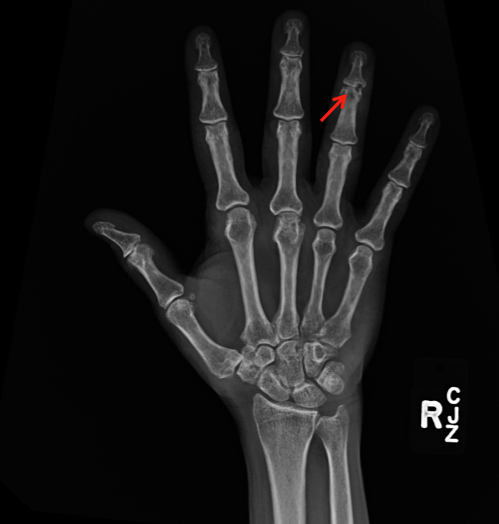 Figure 1 Plain radiograph anteroposterior view right hand showed osseous erosive changes at the 4th finger distal interphalangeal joint (arrow).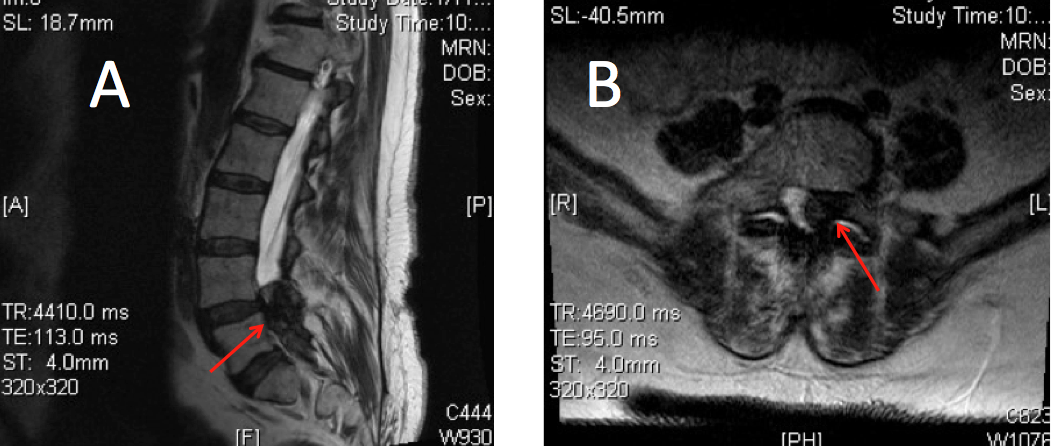 Figure 2 T2 weighted magnetic resonance imaging scan mid sagittal (A) and axial (B) showed intraspinal extradural hypodense lesion causing spinal canal stenosis at L4-S1.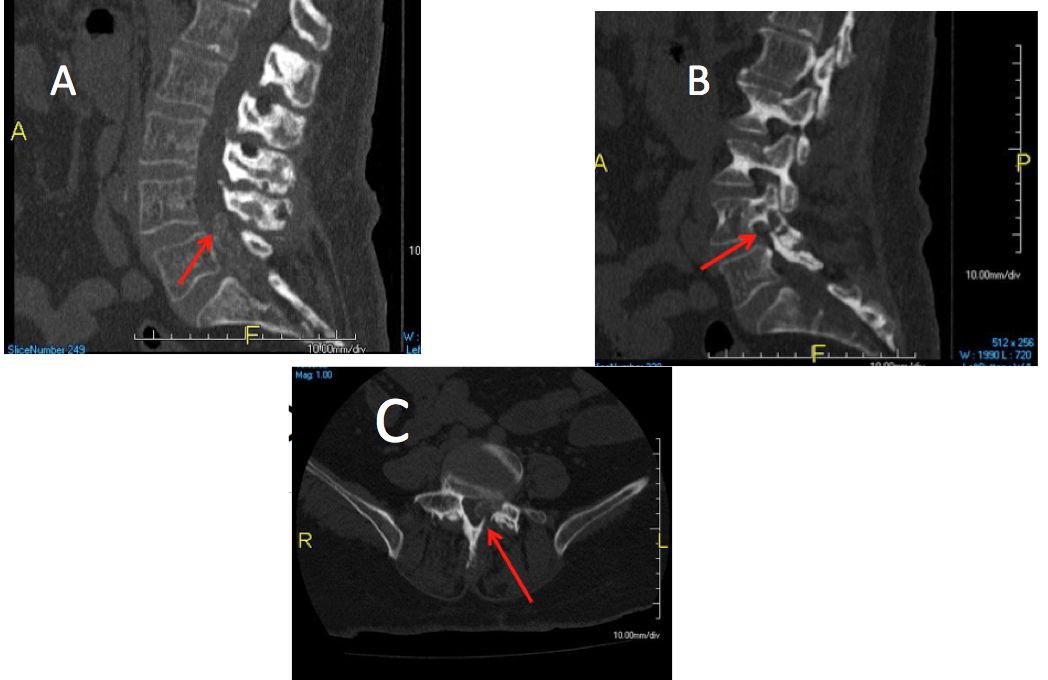 Figure 3 Computed tomography scan mid sagittal (A), left parasagittal (B), and axial (C) views showed the intraspinal lesion was calcified with erosive changes at the left L4-5 facet joint and L 4 lamina (arrows). 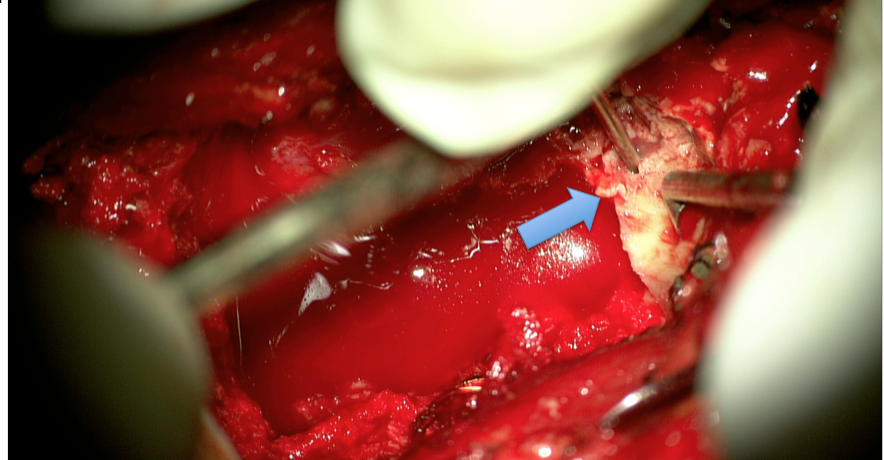 Figure 4 Intraoperative photograph taken by the surgical microscope showed a well-demarked chalky white tophous lesion (arrow). Table 1 List of patient cases of spinal gout in the literature since 2000Table 1 List of patient cases of spinal gout in the literature since 2000Table 1 List of patient cases of spinal gout in the literature since 2000Table 1 List of patient cases of spinal gout in the literature since 2000Table 1 List of patient cases of spinal gout in the literature since 2000Table 1 List of patient cases of spinal gout in the literature since 2000Table 1 List of patient cases of spinal gout in the literature since 2000Table 1 List of patient cases of spinal gout in the literature since 2000Table 1 List of patient cases of spinal gout in the literature since 2000Table 1 List of patient cases of spinal gout in the literature since 2000Table 1 List of patient cases of spinal gout in the literature since 2000Table 1 List of patient cases of spinal gout in the literature since 2000Table 1 List of patient cases of spinal gout in the literature since 2000Table 1 List of patient cases of spinal gout in the literature since 2000Table 1 List of patient cases of spinal gout in the literature since 2000No.YearRef.Age/sexSiteSx/SignsDurationHx GoutTophiRelevant HxHi UrateMRI T1T2GadTx12000Kao et al[5]82 MT10-T11LE weakness1 moYNANAYIsoHypoNAT9-T11 lamina22000Mekelburg et al[6]60 ML2-3Back pain5 moYNANAYNANANACervical lamina32000Paquette et al[7]56 ML3Back pain, radicular pain6 yrNNAArthritisNANAHypoNASurgery42000Thornton et al[8]27 ML3-L4Back pain1 dYNARTYHypoNAYMedical NOS52001Barrett et al[9]70 ML5-S1Back pain, radicular pain, fever2 dYNARINNAHyperYLamina62001St George et al[10]60 MT1-T2LE weakness, BBD6 wkYNNANANAHypoNAT1-T2 lamina72001Wang et al[11]28 MT9-T10LE weakness1 dYNNANANANANAT9-T10 lamina82002Hsu et al[12] 72 ML4-S1Back pain, radicular pain18 moYNANAYHypoHyperYLamina92002 Hsu al[12]77 ML3-L5Back pain, radicular pain12 moNNANAYHypo HypoY Lumbar lamina102002Hsu al[12]83 MT9-T11LE weakness1 moYNANANHypoHypoYLamina112002Hsu al[12]27 ML2-S1Back pain6 moYNANAYHypo HyperYMedical NOS122002Souza et al[13]49 MT9-T10Back pain, LE weakness6 moYNANANAIsoHypoYT9-T11 lamina13 2002Yen et al[14]68 M C4-C5Quadriparesis2 wkYNARIYHypo HypoNASurgery142003Diaz et al[15]74 MC4-C5Quadriparesis1 wkYYNAYNANANAC4-C5 lamina152004Draganescu et al[16]48 FL4Radicular pain1 dYYDiureticYNAHeteroYL4-L5 lamina162004El Sandid et al[17]32 MT7-T9Back pain, feverAcuteYNANAYNANANALamina172004Nakajima et al[18]39 ML4-5Low back painNAYYArthritisYNANAYMedical182005Beier et al[19]29 ML4-L5Back pain, L5 radiculopathyAcuteNNNAYNANANAL4-L5 lamina192005Celik et al[20]48 MC1-C2Neck pain, radiculopathy, paresthesias2 moNYAlcoholYHypoHyperYMedical NOS202005Chang[21]60 ML3-L4B/L L4 radiculopathyNAYNANAYHypoHypoYSurgery212005Chang[21]72 ML4-S1Back pain, claudication2 wkYNANAYHypoHypoYSurgery222005 Chang[21]66 FL4-L5Back pain, claudication1 moYNANAYHypoHypoYSurgery232005Chang[21]63 ML3-S1Back pain, claudication, fever2 wkNANANANHypoHypoYSurgery242005Kelly et al[22]56 FL4Back pain, LE weakness1 moYNARA, DM, RINAIsoHypoYL4-L5 lamina252005Mahmud et al[23]47 ML4-L5Radiculopathy3 moYNANAYNANANAL4-L5 lamina/facet262005Mahmud et al[23]71 FL4-L5Back pain, radiculopathy4 moNNANANNAHeteroNAL4-L5 lamina/fusion272005Mahmud et al[23]58 ML4-L5Back pain, claudication6 moNNANANNAHyperNAL5 lamina282005Wazir et al[24] 66 FC1-C2Chronic neck pain, A-A subluxation, quadriparesis2 moNNArthritisYNANANALamina/fusion292005Yen et al[25]65 FL5-S1Back pain, LE weakness10 moNNANANAIsoHeteroYL5-S1lamina302006Dharmadhikari et al[26]66 FC3-C7Cord compression, quadriparesis, falls2-3 moNNNANAHypoHypoNC3-C6 vertebrectomy312006Hou et al[27]37 ML5-S1Back pain, fever5 dYNRTYIsoIsoYMedical NOS322006Oaks et al[28]32 MT5-T8Back pain, myelopathy NAYNANANAHeteroHeteroYLamina332006 Pankhania et al[29]68 MC4-C5Neck pain, quadriparesis, sensory dysfunction1 moNNNANIsoHeteroYLamina342006 Popovich et al[30]36 FT2-T9Paraplegia2 wkYNANAYHypo HypoYT5-T7 lamina352007Adenwalla et al[31]77 ML5-S1Severe low back pain, LE weakness1 wkNNDiurecticYNANANAPrednisone and colchicines362007Lam et al[32]65 ML3-L4LE pain and numbness, BBDAcuteYYRIYNANANAL3-L4 lamina372007Lam et al[32]63 ML4-S1Chronic LE pain and paresthesia, claudication1 yrYNNANNANANAL4-L5 lamina/fusion382007Suk et al[33]55 ML4-L5Back pain, LE weakness and paresthesia, fever1 wkNNAlcoholYHypoHeteroYL4-L5 lamina/fusion392008Fontenot et al[34]85 FL3-L4Low back pain2 moNNDiureticsYNAHyperNAPrednisone and colchicines402009Chan et al[35]76 MT8, T10LE weaknessYYNAYIsoHeteroNAMedical NOS412009Nygaard et al[36]75 ML4-L5Low back pain, fever5 dYNNAYNANANANA422009Tsai et al[37]64 FT8-T9Fever, low back pain, LE weakness1 dNNDM, RINHypoIsoYT8-T9 discectomy and partial corpectomy432010Coulier et al[38]62 FC6-C7Neck painNANYNAYNANANANA442010Ko et al[39]63 ML5-S1Low back pain2 moNNNAYHypoHypoYLamina452010Murphy et al[40]82 MNABack pain3 moNYNANANANANANA462010Ntsiba et al[41]43 MT9-T10Spastic paraplegia6 moYYAlcoholNAHypoHyperNAT10 lamina472010Samuels et al[42]75 ML5-S1Low back pain, radiculopathy, b/l groin painAcuteYNDM, RI, arthritisNANANANASteroid injection and allopurinol482011Ibrahim et al[43]70 FT1-T2UE and LE weakness1 yrYNRIYHypoHyperNALamina/fusion492011Levin et al[44]34 MT2-T5ParaplegiaAcuteYNRI, DMYNANANALamina502011Thavarajah et al[45]57 MC1-C2Neck pain, UE and LE tingling1 yrYNNANANANANAC0-C6 fusion512011Tran et al[46]73 MC1-C2CN IX, X, XII palsies, fever, cough,3 dYYRIYNAHeteroNAAllopurinol, rasburicase522012Federman et al[1]66 MC4-C6Neck pain4 moNNDMYHypoHeteroNAAllopurinol, colchicine, narcotic analgesics532012Hasturk et al[4]77 FL4-L5Low back pain, radiculopathy5 moNNNANHypoHypoYSurgery542012Sakamoto et al[2]69 ML1-L2Back pain, radiculopathyAcuteNNHeart FailureYHypoHypoYMedical NOS55201Yamamoto et al[47]58 FC4-C7Malaise, fever, back pain3 yrNYArthritis, RIYNANANAPrednisolone, allopurinol, benzbromarone562012Lu et al[48]29 ML4-S1Severe pain, paresthesia, acratia of LLE3 yrYYChronic alcohol abuse, chronic goutYHypoHypoNAL4-L5/L5-S1 decompression/fusion572012Sanmillan et al[49]71 MC3-C4Progressive Quadriparesis4 moYYHypertension, dislipidemiaYHypoHyperNAC3-C4 microdiscectomy/fusion 582013Wendling et al[50]54 MC5-C6Inflammatory neck pain and cervicobrachial neuralgia AcuteYNHypercholesterolemiaYHypoNAYColchicine592013Wendling et al[50]52 FLumbar posterior facet jointLow back painNANYPolychondritisNNANANASurgery602013Wendling et al[50]72 MC5-C6Acute neck pain, knee arthritisAcuteYNHypertensionYNANANAColchicine 612013Wendling et al[50]65 ML4-L5Inflammatory low back painAcuteYYCardiomyopathy, hypertensionYNANANAColchicine 622013Wendling et al[50]87 ML3-L5Inflammatory low back painAcuteNYHypertension, heart failue, chronic kidney failureYHypoNAYColchicine 632013Komarla et al[51]69 FL3-S1Back pain, feverAcuteNYAlchohol abuse, chronic low back painNNAHyperNAAllopurinol, Colchicine, glucocorticoids642013de Parisot et al[52]60 MC1-C2Walking disorders, urinary and bowel incontinence6 moYYNAYHypoHyperYC1-C2 Arthrodesis652013Kwan et al[53]25 MT9-T10, L3-S1Pain, swelling, and decreased ROM in multiple joints1 wkNYCKDYHypoHeteroNAPrednisone, Allopurinol662013Yoon et al[54]64 MT5-T7Weakness B/L LE, back pain rad to left anterior chest, paraparesisWeakness: 1 wk; Back pain 1moY (8 yr ago)YAcute gout arthritis 8yr priorYHypoHeteroYT5-T7, laminectomy, facetectomy, pedicle screw fixation w/PL fusion672013Jegapragasan et al[55]24 ML4-S1Progressively worsening LBP w/rad, weakness of RLE, fever3 yr LBP rad lat thightY (4 yr Hx)4 yr Tophaceous gout, CKD, 3 yr LBP, Rad pain down later thigh (Rt > Lf)YIsoHeteroNADecompressive laminectomy L4-S1, Resection of intraspinal canal and perineural lesion; post-op: colchicine, allopurinol, brief burst of prednisone682014Cardoso et al[56]69 WL4-5, SI jointsLBP rad to buttocks and hips, low feverNANYConstrictive pericarditis, chronic renal insufficiency, HTN, DMYHypoIsoYColchicine, AllopurinolM: Male; F: Female; Sx: Symptoms; Hx: History; RT: Renal transplant; Hi: High; R: Right; LE: Lower extremity; RI: Renal insufficiency; BBD: Bowel/bladder dysfunction; Y and N: Yes and no; Hypo: Hypointense; Iso: Isointense; Hyper: Hyperintense; Hetero: Heterointense; UE: Upper extremity; Lamina: Laminectomy; Tx: Treatment; Gad: Gadolinium.M: Male; F: Female; Sx: Symptoms; Hx: History; RT: Renal transplant; Hi: High; R: Right; LE: Lower extremity; RI: Renal insufficiency; BBD: Bowel/bladder dysfunction; Y and N: Yes and no; Hypo: Hypointense; Iso: Isointense; Hyper: Hyperintense; Hetero: Heterointense; UE: Upper extremity; Lamina: Laminectomy; Tx: Treatment; Gad: Gadolinium.M: Male; F: Female; Sx: Symptoms; Hx: History; RT: Renal transplant; Hi: High; R: Right; LE: Lower extremity; RI: Renal insufficiency; BBD: Bowel/bladder dysfunction; Y and N: Yes and no; Hypo: Hypointense; Iso: Isointense; Hyper: Hyperintense; Hetero: Heterointense; UE: Upper extremity; Lamina: Laminectomy; Tx: Treatment; Gad: Gadolinium.M: Male; F: Female; Sx: Symptoms; Hx: History; RT: Renal transplant; Hi: High; R: Right; LE: Lower extremity; RI: Renal insufficiency; BBD: Bowel/bladder dysfunction; Y and N: Yes and no; Hypo: Hypointense; Iso: Isointense; Hyper: Hyperintense; Hetero: Heterointense; UE: Upper extremity; Lamina: Laminectomy; Tx: Treatment; Gad: Gadolinium.M: Male; F: Female; Sx: Symptoms; Hx: History; RT: Renal transplant; Hi: High; R: Right; LE: Lower extremity; RI: Renal insufficiency; BBD: Bowel/bladder dysfunction; Y and N: Yes and no; Hypo: Hypointense; Iso: Isointense; Hyper: Hyperintense; Hetero: Heterointense; UE: Upper extremity; Lamina: Laminectomy; Tx: Treatment; Gad: Gadolinium.M: Male; F: Female; Sx: Symptoms; Hx: History; RT: Renal transplant; Hi: High; R: Right; LE: Lower extremity; RI: Renal insufficiency; BBD: Bowel/bladder dysfunction; Y and N: Yes and no; Hypo: Hypointense; Iso: Isointense; Hyper: Hyperintense; Hetero: Heterointense; UE: Upper extremity; Lamina: Laminectomy; Tx: Treatment; Gad: Gadolinium.M: Male; F: Female; Sx: Symptoms; Hx: History; RT: Renal transplant; Hi: High; R: Right; LE: Lower extremity; RI: Renal insufficiency; BBD: Bowel/bladder dysfunction; Y and N: Yes and no; Hypo: Hypointense; Iso: Isointense; Hyper: Hyperintense; Hetero: Heterointense; UE: Upper extremity; Lamina: Laminectomy; Tx: Treatment; Gad: Gadolinium.M: Male; F: Female; Sx: Symptoms; Hx: History; RT: Renal transplant; Hi: High; R: Right; LE: Lower extremity; RI: Renal insufficiency; BBD: Bowel/bladder dysfunction; Y and N: Yes and no; Hypo: Hypointense; Iso: Isointense; Hyper: Hyperintense; Hetero: Heterointense; UE: Upper extremity; Lamina: Laminectomy; Tx: Treatment; Gad: Gadolinium.M: Male; F: Female; Sx: Symptoms; Hx: History; RT: Renal transplant; Hi: High; R: Right; LE: Lower extremity; RI: Renal insufficiency; BBD: Bowel/bladder dysfunction; Y and N: Yes and no; Hypo: Hypointense; Iso: Isointense; Hyper: Hyperintense; Hetero: Heterointense; UE: Upper extremity; Lamina: Laminectomy; Tx: Treatment; Gad: Gadolinium.M: Male; F: Female; Sx: Symptoms; Hx: History; RT: Renal transplant; Hi: High; R: Right; LE: Lower extremity; RI: Renal insufficiency; BBD: Bowel/bladder dysfunction; Y and N: Yes and no; Hypo: Hypointense; Iso: Isointense; Hyper: Hyperintense; Hetero: Heterointense; UE: Upper extremity; Lamina: Laminectomy; Tx: Treatment; Gad: Gadolinium.M: Male; F: Female; Sx: Symptoms; Hx: History; RT: Renal transplant; Hi: High; R: Right; LE: Lower extremity; RI: Renal insufficiency; BBD: Bowel/bladder dysfunction; Y and N: Yes and no; Hypo: Hypointense; Iso: Isointense; Hyper: Hyperintense; Hetero: Heterointense; UE: Upper extremity; Lamina: Laminectomy; Tx: Treatment; Gad: Gadolinium.M: Male; F: Female; Sx: Symptoms; Hx: History; RT: Renal transplant; Hi: High; R: Right; LE: Lower extremity; RI: Renal insufficiency; BBD: Bowel/bladder dysfunction; Y and N: Yes and no; Hypo: Hypointense; Iso: Isointense; Hyper: Hyperintense; Hetero: Heterointense; UE: Upper extremity; Lamina: Laminectomy; Tx: Treatment; Gad: Gadolinium.M: Male; F: Female; Sx: Symptoms; Hx: History; RT: Renal transplant; Hi: High; R: Right; LE: Lower extremity; RI: Renal insufficiency; BBD: Bowel/bladder dysfunction; Y and N: Yes and no; Hypo: Hypointense; Iso: Isointense; Hyper: Hyperintense; Hetero: Heterointense; UE: Upper extremity; Lamina: Laminectomy; Tx: Treatment; Gad: Gadolinium.M: Male; F: Female; Sx: Symptoms; Hx: History; RT: Renal transplant; Hi: High; R: Right; LE: Lower extremity; RI: Renal insufficiency; BBD: Bowel/bladder dysfunction; Y and N: Yes and no; Hypo: Hypointense; Iso: Isointense; Hyper: Hyperintense; Hetero: Heterointense; UE: Upper extremity; Lamina: Laminectomy; Tx: Treatment; Gad: Gadolinium.M: Male; F: Female; Sx: Symptoms; Hx: History; RT: Renal transplant; Hi: High; R: Right; LE: Lower extremity; RI: Renal insufficiency; BBD: Bowel/bladder dysfunction; Y and N: Yes and no; Hypo: Hypointense; Iso: Isointense; Hyper: Hyperintense; Hetero: Heterointense; UE: Upper extremity; Lamina: Laminectomy; Tx: Treatment; Gad: Gadolinium.Table 2 Clinical featuresTable 2 Clinical featuresNo. of patientsNo. of patientsLocalized back/neck pain 47Spinal nerve root compression, in general 14 Radicular pain6 Radiculopathy NOS8Spinal cord compression, in general 38 LE weakness19 Quadriparesis6 Claudication5 Paraplegia4 BBD3 Myelopathy NOS1Cranial nerve palsy 1Atlanto-axial subluxation 2Fever 13Table 3 Anatomic location of spinal goutTable 3 Anatomic location of spinal goutNo. of patientsNo. of patientsLumbar spine38Thoracic spine15Cervical spine15Not mentioned1Total168Table 4 Laboratory studiesTable 4 Laboratory studiesNo. of patientsNo. of patientsElevated uric acid45Elevated ESR17Elevated CRP19Renal insufficiency11Leukocytosis9Anemia5Table 5 Imaging studiesTable 5 Imaging studiesNo. of patientsNo. of patientsX-ray Not performed37 Spondylosis/-listhesis12 Bony Erosion8 Unremarkable6 Degenerative changes5CT Not performed35 BE and HDA13 BE only13 Lytic lesions5 Unremarkable2MRI T1 Not reported28 Hypointense31 Isointense8 Heterointense1 T2 Not reported24 Hypointense18 Heterointense12 Hyperintense11 Isointense4 Gadolinium Enhancement No36 Yes32Table 6 TreatmentTable 6 TreatmentNo. of patientsNo. of patientsLaminectomy only24Nonsurgical treatment20Surgery not specified7Laminectomy and fusion5Not reported3Fusion only2Laminectomy and facetectomy3Laminectomy and facetectomy and fusion1Vertebrectomy1Discectomy and partial corpectomy2Total68